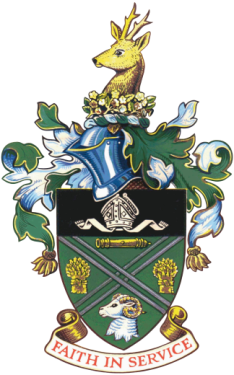 Application for EmploymentPlanning and Environment OfficerPlease use BLOCK CAPITALS and continue on separate sheet(s) if space is inadequate 
Personal DetailsExperience and other informationEducation DetailsEducational achievementsTraining Professional Body Membership Employment DetailsPlease attach additional sheets for details of earlier positions held. ReferencesRight to work in UKHealthInterests, Hobbies, SportsAvailabilityCriminal RecordData Protection:The information provided on this form will be used by us for the purposes of assessing your application and, if your application does not result in your being employed by us, will be retained only for so long as is necessary. If you are employed by us, the information will form part of your personnel file and may be processed for any purpose in connection with your employment.Undertaking:Please read and sign the following undertaking: I confirm that the information I have given on this application form is, to the best of my knowledge and belief, true in all respects. I understand that, should I have deliberately made a false or misleading statement on this form my future employment can be terminated without notice.Please return your completed Application Form in confidence to the Town Clerk, Mrs Janet Wheeler, Council Offices, Britwell Road, Didcot, Oxfordshire, OX11 7JN. Or email to jwheeler@didcot.gov.uk. Telephone 01235 812637. Closing date for applications is 21st January 2021. Covid-friendly interviews will be held in late January or early February 2021. Please tell us what skills and personal qualities you have to enable you to work successfully in this role, relating your experiences, achievements and abilities to the post – you may add an additional sheet if you wish.Please give details of secondary education including qualifications and results gained.Please give details of secondary education including qualifications and results gained.Please give details of secondary education including qualifications and results gained.Schools / Colleges/University(include dates attended) Courses and QualificationsGrades attainedPlease be prepared to provide qualification certificates.Please be prepared to provide qualification certificates.Please be prepared to provide qualification certificates.Please give details of any courses you have completed which are relevant to this post.Please give membership details of any professional body, including the grade of membership and award date.Please give details of relevant previous employment / key achievements that might help us assess your suitability for the job for which you are applying, starting with the most recent employment and working backwards.Please continue on a separate sheet of paper if necessaryCurrent/last position held: Start date:  End date:     Employer: Contact details:     Outline of duties/key achievements:Reason for leaving:     Notice period:     Previous position held: Start date:  End date:     Employer: Contact details:     Outline of duties/key achievements:Reason for leaving:     Notice period:     Previous position held: Start date:  End date:     Employer: Contact details:     Outline of duties/key achievements:Reason for leaving:     Notice period:     Please give the names and addresses of two people whom we may contact for a confidential assessment of your suitability for this post, references will not be contacted without your agreement. Referees should ordinarily be recent line managers and should not be personal relations. Reference (1) name:Job title:     Organisation:     Contact details:     Relationship to you: Reference (2) name: Job title:     Organisation:      Contact details:Relationship to you:
Do you have the right to work in the UK?                                                              [  ]                 We will require evidence of right to work in the UK and any conditions such as length of visa - prior to commencing employment.
How many sick days have you had in the past two years? _________________________Do you require any reasonable adjustments for the interview and selection process? If YES, please give details:  Please give details of all your spare time interests and hobbies including details of membership of bodies, committees, voluntary work and so on.Please give details of any holiday commitments you have over the next 12 months or any dates you are unable to interview in the next six weeks.Have you ever been convicted of a criminal offence – or any criminal proceedings pending? Declaration subject to the Rehabilitation of Offenders Act 1974If YES, please give details of nature of offence. This information will be held confidentially and will only be discussed with the selection panel where it is relevant for the position applied for:     Signed: Date: 